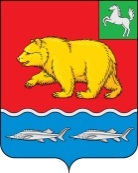 АДМИНИСТРАЦИЯ молчановского РАЙОНАТомской областиПОСТАНОВЛЕние 09.02.2024                                                                                                                     № 77с. МолчановоОб установлении расходного обязательства муниципального образования «Молчановский район» на капитальный ремонт и (или) ремонт автомобильных дорог общего пользования местного значенияВ соответствии cо статьей 86 Бюджетного кодекса Российской ФедерацииПОСТАНОВЛЯЮ: Установить расходное обязательство муниципального образования «Молчановский район» на капитальный ремонт и (или) ремонт автомобильных дорог общего пользования местного значения, на 2024 год и на плановый период 2025 и 2026 годов, в размере: 2024 год – 22 213 179 (Двадцать два миллиона двести тринадцать тысяч сто семьдесят девять) рублей 62 копейки, в том числе:за счет средств областного бюджета 20 000 000 (Двадцать миллионов) рублей 00 копеек, за счет средств бюджета сельских поселений 2 213 179 (Два миллиона двести тринадцать тысяч сто семьдесят девять) рублей 62 копейки;2025 год – 0 (Ноль) рублей 00 копеек;2026 год – 0 (Ноль) рублей 00 копеек.Ответственным за исполнение расходного обязательства муниципального образования «Молчановский район» на капитальный ремонт и (или) ремонт автомобильных дорог общего пользования местного значения назначить - заместителя Главы Молчановского района - начальника Управления по вопросам жизнеобеспечения и безопасности Администрации Молчановского района.Определить, что Администрация Молчановского района (начальник отдела учета и отчетности) является уполномоченным органом, осуществляющим исполнение расходного обязательства муниципального образования «Молчановский район» на капитальный ремонт и (или) ремонт автомобильных дорог общего пользования местного значения, в части предоставления бюджетам сельских поселений Молчановского района из бюджета муниципального образования «Молчановский район» субсидии на капитальный ремонт и (или) ремонт автомобильных дорог общего пользования местного значения.Администрации Молчановского района в лице главного специалиста по вопросам жизнеобеспечения и безопасности Управления по вопросам жизнеобеспечения и безопасности Администрации Молчановского района:заключить с Администрациями сельских поселений Молчановского района соглашения о предоставлении субсидии на капитальный ремонт и (или) ремонт автомобильных дорог общего пользования местного значения в соответствии с решением Думы Молчановского района от 05.03.2020 №8 «Об утверждении Порядка предоставления и распределения субсидии бюджетам сельских поселений Молчановского района на капитальный ремонт и (или) ремонт автомобильных дорог общего пользования местного значения»;предоставлять в установленные сроки и по установленным формам отчеты о расходовании средств на капитальный ремонт и (или) ремонт автомобильных дорог общего пользования местного значения в Департамент транспорта, дорожной деятельности и связи Томской области.Рекомендовать Главам Администраций сельских поселений Молчановского района:назначить ответственное лицо за разработку муниципального правового акта, устанавливающего расходное обязательство поселения по осуществлению органом местного самоуправления полномочия, указанного в пункте 1 настоящего постановления:обеспечить целевое использование указанной субсидии;обеспечить софинансирование на указанные цели за счет средств бюджетов сельских поселений Молчановского района в размерах, указанных в пункте 1 настоящего постановления и в соглашениях, заключенных между Администрацией Молчановского района и Администрациями сельских поселений.Признать утратившим силу постановление Администрации Молчановского района от 27.03.2020 №160 «Об установлении расходного обязательства муниципального образования «Молчановский район» на капитальный ремонт и (или) ремонт автомобильных дорог общего пользования местного значения».7. Опубликовать настоящее постановление в официальном печатном издании «Вестник Молчановского района» и разместить на официальном сайте муниципального образования «Молчановский район» (http://www.molchanovo.ru/).8. Настоящее постановление вступает в силу со дня его официального опубликования в официальном печатном издании «Вестник Молчановского района». 9. Контроль за исполнением настоящего постановления возложить на заместителя Главы Молчановского района - начальника Управления по вопросам жизнеобеспечения и безопасности.Глава Молчановского района                                                                                 Ю.Ю. СальковВладимир Александрович Бабенков(838256) 23 2 25В дело – 1УФ – 1СП-5ОУиО – 1Бабенкову В.А. - 1